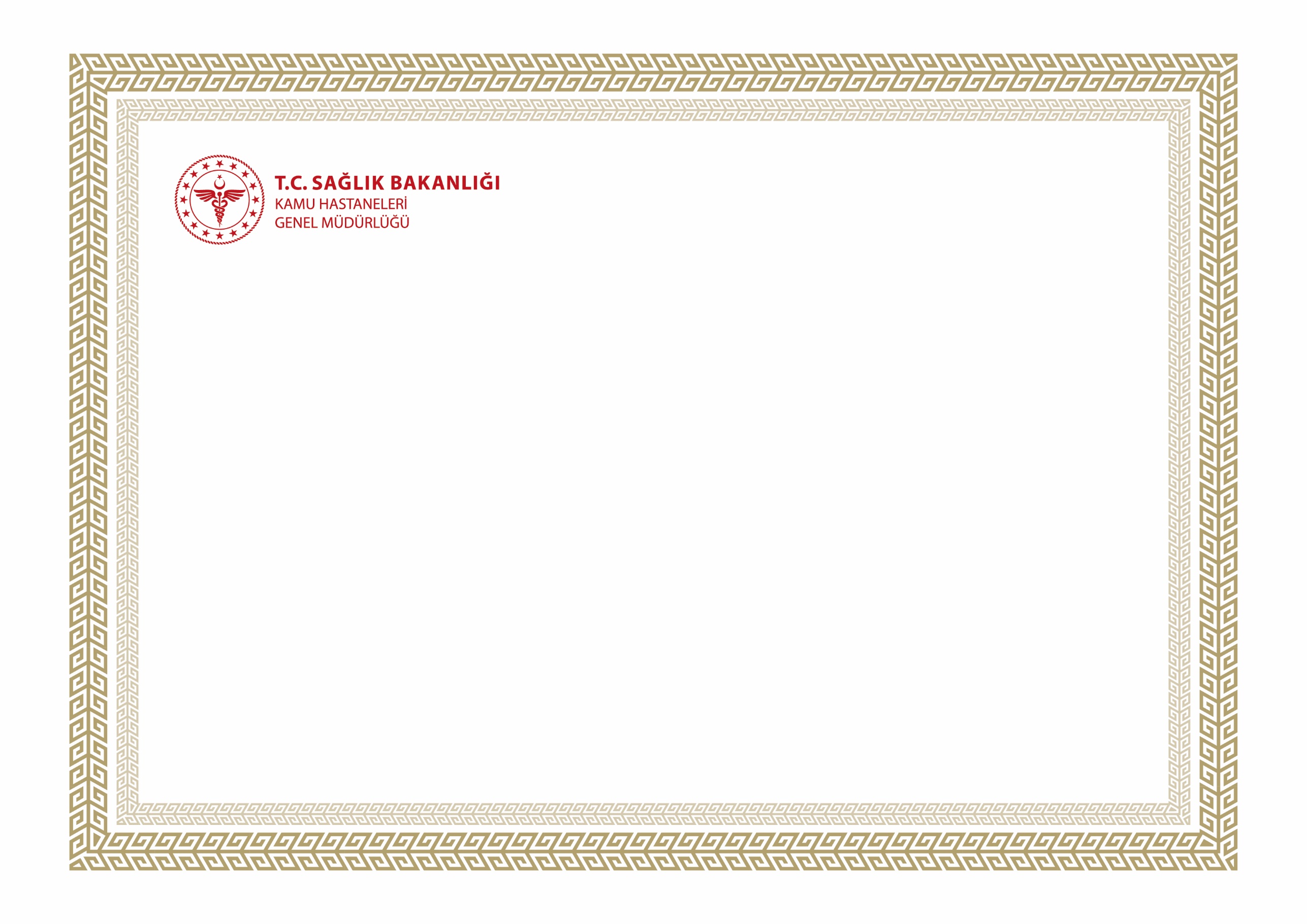 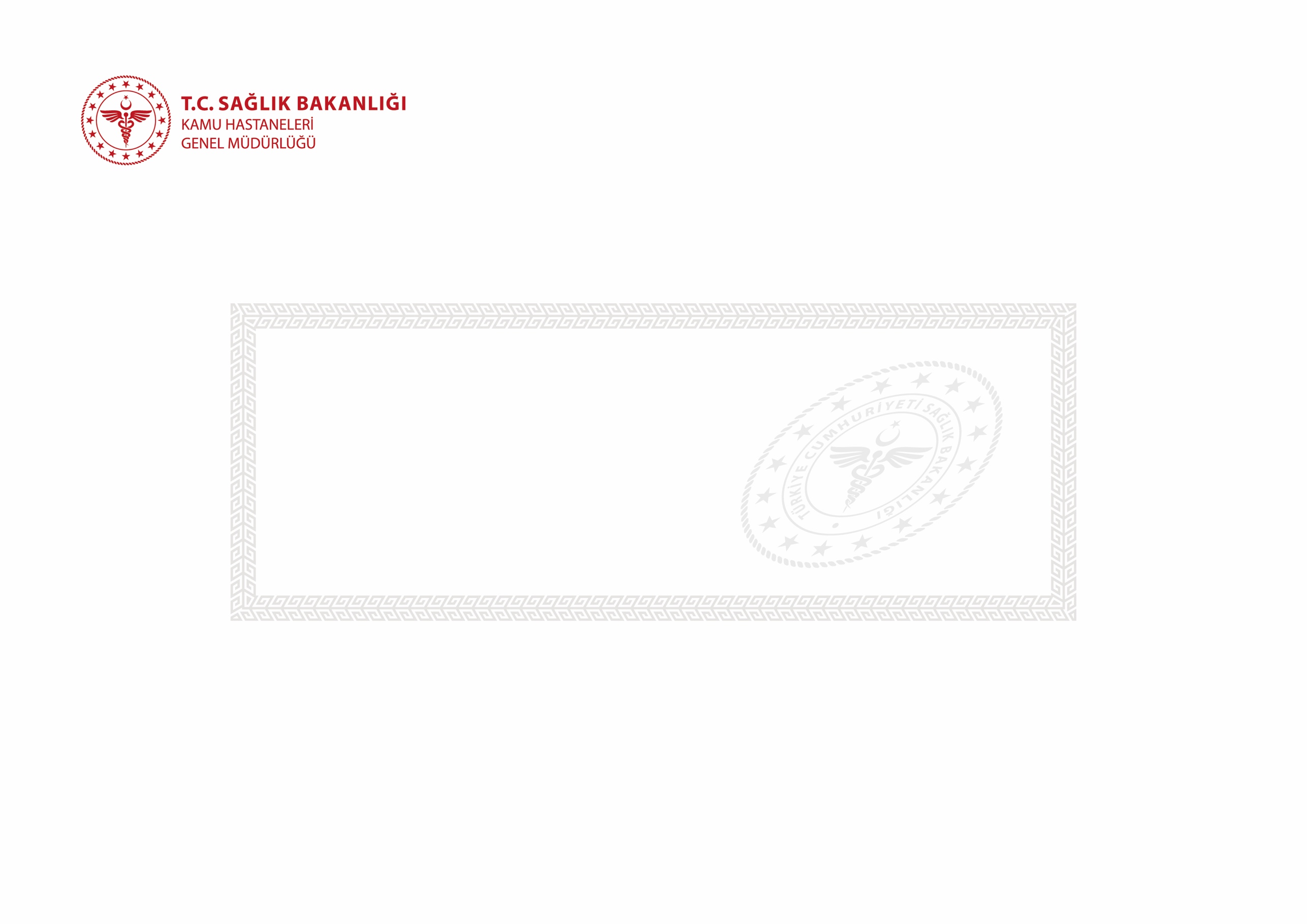 T.C. Kimlik NumarasıTescil TarihiTescil NumarasıSertifika Geçerlilik Tarihi